Публичный доклад Муниципального общеобразовательного бюджетного учреждения «Средняя общеобразовательная школа с.Орехово» Дальнереченского муниципального района Приморского краяОбщая характеристика учреждения.1.1. Тип, вид, статус, учреждения. Лицензия на образовательную деятельность, государственная аккредитация.Школа осуществляет свою деятельность в соответствии с лицензией серии РО № 000076  регистрационный № 98 от 14 февраля 2012 г. и свидетельством о государственной аккредитации С 25АО1 №0000129 от 24 мая 2013г.; в 2011 году ОУ присвоен статус «Муниципальное общеобразовательное бюджетное учреждение «Средняя общеобразовательная школа с.Орехово». Учреждение имеет обособленное структурное подразделение – дошкольная группа для обучения и воспитания детей дошкольного возраста. Учреждение имеет филиал, который реализует общеобразовательные программы на первой, второй ступени  основного общего образования.	1.2.Назначение, роль, особенности учреждения в муниципальной системе образования. Образовательное учреждение осуществляет образовательный процесс в соответствии с уровнями общеобразовательных программ дошкольного и трех ступеней общего образования:С двух месяцев до семи лет – дошкольное образование.I ступень - начальное общее образование (нормативный срок освоения - четыре года).Начальное общее образование является базой для получения основного общего образования.II ступень - основное общее образование (нормативный срок освоения - 5 лет).Основное общее образование является базой для получения среднего (полного) общего образования. В 10-11 классах ведутся предметы профессионального цикла:1) машинопись (для девушек );2) тракторы и сельхоз.машины (для юношей );3) основы редактирования и стилистика деловой речи.III ступень - среднее (полное) общее образование (нормативный срок освоения - 2 года).В дополнение к предметам  профессионального цикла вводятся следующие курсы: 1) делопроизводство (для девушек);2) оргтехника и автоматизация производства (для всех учащихся);Содержание общего образования в учреждении определяется программами, разрабатываемыми и реализуемыми учреждением самостоятельно на основе государственных образовательных стандартов и примерных образовательных учебных программ, курсов и дисциплин.Школа соответствует требованиям СанПиН 2.4.2.2821-10 «Санитарно-эпидемиологические требования к условиям обучения в общеобразовательных учреждениях». Учреждение в своей деятельности руководствуется Конвенцией ООН о правах ребенка, Конституцией РФ, Гражданским кодексом РФ, Законом РФ «Об образовании», Федеральным законом «О некоммерческих организациях»,  Федеральным законом «Об основных гарантиях прав ребенка в РФ», Типовым положением об общеобразовательном учреждении, иными Федеральными законами, указами и распоряжениями Президента РФ, нормативными актами Правительства РФ, постановлениями, распоряжениями губернатора Приморского края, муниципальными правовыми актами Дальнереченского муниципального района, локально-правовыми актами органов управления образования всех уровней, договором с учредителем, настоящим Уставом и локальными правовыми актами учреждения.В целях организации досуга детей и подростков в период осенних, весенних и летних каникул в школе работает оздоровительный лагерь с дневным пребывание детей «Дружба».На бесплатной для обучающихся основе учреждение оказывает следующие дополнительные образовательные услуги:Кружковая работа:1. «Тракторы и сельхозмашины» для учащихся 10-11 классов (для расширенного изучения профессионального курса);2. «Машинопись» для девушек 10-11 классов (для расширенного изучения профессионального курса);3. Кружки и секции по интересам.В образовательном учреждении 134 обучающихся,  63% занято в кружках и спортивных секциях.Численность воспитанников, занятых в системе дополнительного образования по направлениям деятельности.Динамика общей численности детей,занятых в дополнительном образованииДополнительное образование – организованная система, динамично развивающуюся в рамках приоритетных направлений развития системы в МОБУ "СОШ с.Орехово", обеспечивающая современное качество, доступность и эффективность дополнительных образовательных услуг для потребителей.1.3.Особенности микрорайона, закрепленного за учреждением.Школа является единственным в селе учреждением, которое могут посещать учащиеся для развития и совершенствования своих склонностей, способностей, социального и профессионального самоопределения. Набор обучающихся в общеобразовательное учреждение производится на общих основаниях по личному заявлению родителей.Состав обучающихся (общая численность по уровням образования, средняя наполняемость классов)1.4.Структура управления учреждением, в т.ч. органы государственно-общественного управления, ученического самоуправления.Общее руководство учреждением осуществляет Совет учреждения, избираемый на 1 год и состоящий из представителей обучающихся, их родителей (законных представителей) и педагогических работников учреждения. Представители с правом решающего голоса избираются в совет учреждения открытым голосованием на  собрании обучающихся II и III ступеней учреждения, родительском собрании, Педагогическом совете учреждения по равной квоте 5 от каждой из перечисленных категорий. Совет учреждения избирает из своего состава председателя, который руководит работой Совета учреждения, проводит его заседания и подписывает решения.Совет учреждения собирается председателем по мере надобности, но не реже двух раз в год. Внеочередные заседания Совета учреждения проводятся по требованию одной трети его состава, собрания обучающихся II и III ступеней, родительского собрания, Педагогического совета учреждения, директора учреждения. Представители, избранные в Совет учреждения, выполняют свои обязанности на общественных началах.Решение совета учреждения является правомочным, если на его заседании присутствовало не менее двух третей состава Совета и если за него проголосовало не менее двух третей присутствовавших, среди которых были равным образом представлены все три категории членов Совета.Процедура голосования определяется Советом учреждения.К исключительной компетенции Совета учреждения относятся:- утверждение плана развития учреждения; принятие решения об исключении обучающегося из учреждения;- образование экзаменационной комиссии в случае несогласия обучающегося, его родителей (законных представителей) с годовой оценкой;- принятие решения о сдаче в аренду земельных участков (по представлению директора учреждения, согласованному с учредителем).В целях развития и совершенствования учебно-воспитательного процесса, повышения профессионального мастерства и творческого роста педагогов в учреждении действует Педагогический совет - коллегиальный орган, объединяющий педагогических работников учреждения.Педагогический совет под председательством директора учреждения:- обсуждает и производит выбор различных вариантов содержания образования, форм, методов учебно-воспитательного процесса и способов их реализации;- организует работу по повышению квалификации педагогических работников, развитию их творческих инициатив;- принимает решение о проведении в данном календарном году промежуточной аттестации в форме экзаменов или зачетов;- принимает решение о переводе обучающегося в следующий класс, условном переводе в следующий класс, а также (по согласованию с родителями (законными представителями) обучающегося) о его оставлении на повторное обучение в том же классе, переводе в учреждение компенсирующего обучения;- обсуждает годовой календарный учебный график; делегирует представителей педагогического коллектива в Совет учреждения.Педагогический совет учреждения созывается директором по мере необходимости, но не реже 6 раз в год. Внеочередные заседания Педагогического совета проводятся по требованию не менее одной трети педагогических работников учреждения.Решение Педагогического совета учреждения является правомочным, если на его заседании присутствовало не менее двух третей педагогических работников учреждения и если за него проголосовало более половины присутствовавших педагогов.Процедура голосования определяется Педагогическим советом учреждения. Решения Педагогического совета реализуются приказами директора учреждения.Школьное ученическое самоуправлениеРазвитие демократической школьной среды в современных условиях является особенно актуальной задачей и школы. Одной  из задач воспитательного процесса является развитие ученического самоуправления. Этот процесс трудоёмкий, требующий терпения и выдержки.- 100% обучающихся знают о существовании и работе Школьного парламента;- во всех классных коллективах ведут работы классные органы самоуправления  (староста, ответственные дежурные, библиотекари, культмассовый сектор и т.д.);Цель школьного самоуправления  – способствовать формированию саморазвивающейся личности, воспитывать у каждого члена ученического коллектива демократическую культуру, гражданственность¸ стимулировать к социальному творчеству, умению действовать в интересах совершенствования своей личности, общества, Отечества.Задачи школьного самоуправления:формирование гражданской позиции учащихся через повышение уровня знаний избирательного права, включение учащихся в избирательную деятельность;поддержка детских и молодежных инициатив в направлении «социальное проектирование»;повышение культуры делового взаимодействия и престижа общественной деятельности лидеров ученического самоуправления классов. Оповещение обучающихся о предстоящих акциях, делах, праздниках и т.д.  Два раза в месяц проходят заседания Школьного парламента, на которых обсуждаются планы, рассматриваются заявки классов, проходят голосования по присуждению стипендии «Лучший ученик», проводятся профилактические беседы с нарушителями правил поведения в школе и на дороге.Обучающиеся школы участвуют в управлении школой, через представительный орган «Школьный парламент»:Особенности образовательного процесса.2.1. Реализуемая образовательная программа (особенности режима обучения, учебного плана, перечень дополнительных образовательных услуг, условия и порядок из предоставления, Образовательная программа МОБУ «СОШ с.Орехово» соответствует задачам государственной и региональной политики в сфере образования, направленной на обеспечение доступности качественного образования для всех детей школьного возраста и на достижение такого качества образования, которое отвечает социальным запросам в сфере образования. Школа реализует общеобразовательные программы начального («Школа России»), основного (программы базового уровня), среднего (полного) (программы базового уровня, программы профессиональной подготовки) общего образования. Учреждение работает по графику  шестидневной рабочей недели с одним выходным днем для учащихся 10-11 классов и по графику пятидневной рабочей недели с двумя выходными днями для 1-9 классов. Продолжительность академического часа в первом классе составляет 45 минут, расписание занятий предусматривает перерывы достаточной продолжительности для питания учащихся.Продолжительность учебного года в первых классах – 33 недели, в последующих – не менее 34 недель и не более 37 недель (с учетом экзаменационного периода). Продолжительность каникул в течение учебного года – не менее 30 календарных дней, летом – не менее 8 календарных недель. Для обучающихся 1-ых классов в течение года устанавливаются дополнительные недельные каникулы в середине третей четверти.УЧЕБНЫЙ ПЛАННачальная школа (пятидневка)ОСНОВНАЯ ШКОЛА (пятидневка)Среднее (полное) общее образование2.2 Реализуемая образовательная программа (воспитательная программа учреждения)Программа«Профилактика суицидального поведения у учащихся»Содержание проблемы и обоснование необходимости ее решения.По данным отчёта Детского фонда ООН за последние годы значительно увеличилось число суицидальных попыток и завершенных самоубийств, среди молодежи и детей. Уровень самоубийств, среди российских подростков в настоящее время является одним из самых высоких в мире. Самоубийство подростков занимает третье место среди ведущих причин смертельных случаев.По данным государственной статистики количество детей и подростков, покончивших с собой, составляет 12,7% от общего числа умерших от неестественных причин. За последние пять лет самоубийством покончили жизнь 14157 несовершеннолетних. За каждым таким случаем стоит личная трагедия, катастрофа, безысходность, когда страх перед жизнью побеждает страх смерти.Анализ материалов уголовных дел показывает, что 62% всех самоубийств несовершеннолетними совершается из-за конфликтов и неблагополучия: боязни насилия со стороны взрослых, бестактного поведения и конфликтов со стороны учителей, одноклассников, друзей, чёрствости и безразличия окружающих. В целом ряде случаев подростки решались на самоубийство из-за безразличия родителей, педагогов на их проблемы и протестовали, таким образом против безразличия и жестокости взрослых.Цель программы:    	Формирование у школьников позитивной адаптации к жизни, как достижения человеком устойчивых отношений между собой и другими людьми.Задачи программы:Изучение теоретических аспектов проблемы с позиции различных наук (философии, физиологии, психологии, социологии, педагогики) и использование в работе с педагогами и родителями.Диагностика выявления суицидального риска у школьников; изучение проблем, возникающих в общении, развитии и обучении.Создание в общеобразовательном учреждении благоприятного социально-психологического климата(повышение групповой сплоченности, развитие социальной активности учащихся).Формирование навыков здорового образа жизни и профилактика девиантного поведения.Привитие существующих в обществе социальных норм поведения, развитие ценностных отношений в социуме (этика поведения, повышение уровня толерантности).Формирование положительного образа Я, уникальности и неповторимости не только собственной Личности, но и других людей.Этапы программы.Первый этап.Цель – повышение групповой сплоченности в школе.Мероприятия:1. Организация внеклассной воспитательной работы.2. Разработка эффективной модели взаимодействия школы и семьи, а также школы и всего сообщества.Второй этап.Цель – выделение групп суицидального риска; сопровождение детей, подростков и их семей группы риска с целью предупреждения самоубийств.  Мероприятия:1. Диагностика суицидального поведения.2. Оценка риска самоубийства, оповещение администрации, родителей.Третий этап.Цель – укрепление психического здоровья учащихся, оказание профилактической помощи родителям по проблеме подросткового суицида.Мероприятия:1. Классные часы, часы психолога, круглые столы, индивидуальные и групповые развивающие занятия с учащимися по повышению самооценки, развитию адекватного отношения к собственной личности, эмпатии.2. Индивидуальные и групповые беседы, консультации, родительские собрания, круглые столы, лектории для родителей и педагогов по данной теме.Профилактическая работа                  Семья (родители)            Школа (учителя)              УчащиесяОсновные направления деятельности.Работа с семьей, родителями ребенка.Данный вид работы включает в себя проведение профилактических мероприятий, таких как:1.  Сбор данных по результатам методик: «Диагностика нарушений во взаимоотношениях подростка с родителями и их причин», «Опросник родительского отношения (А.Варга, В.Столин)».2.  Беседы на тему «Типология возрастных психолого-педагогических особенностей (младший школьник, подросток, старший школьник)».3. Консультации: «Психологические особенности периода адаптации, формы родительской помощи и поддержки», «Что такое суицид и как с ним бороться». 4. Родительские собрания: «Факторы суицидального риска у детей и подростков», «Особенности детско-родительских отношений как фактор психологического дискомфорта».5. Лектории: «Возрастные психолого-педагогические особенности детей», «Трудный возраст или советы родителям», «Особенности детско-родительских отношений как фактор психологического дискомфорта», «Как помочь ребенку справиться с эмоциями».Работа с учителями.Данный вид работы включает в себя проведение профилактических мероприятий, таких как:1. Семинар на тему: «Типология возрастных психолого- педагогических особенностей (младший школьник, подросток, старший школьник)». 2.  Семинары: «Что такое суицид и как с ним бороться», «Психологический климат в классе», «Профилактика конфликтных ситуаций и работа с ними», «Профилактика суицида среди детей». 3. Деловая игра  «Педагогические приёмы создания ситуации успеха».  	4. Семинар-практикум «Методы разрешения педагогических конфлик-тов», «Проблема профилактики и преодоления профессиональных стрессов», «Как помочь ребенку и себе преодолеть негативные эмоции»Работа с учащимися.Данный вид работы включает в себя проведение профилактических мероприятий, таких как:1. Сбор данных по результатам методик: «Опросник суицидального риска (модификация Т.Н. Разуваевой), методика диагностики уровня субъективного ощущения одиночества Д. Рассела и М. Фергюсона, методика диагностики показателей и форм агрессии А. Басса и А. Дарки, тест «Самооценка психических состояний» (по Айзенко)2. Проведения классных часов: «Толерантность», «Как справиться с плохим настроением», «Как сеять усталость».3. Проведение тренингов: «Как сказать нет!», «Познай себя», «Способы преодоления конфликтов с родителями», «Жизнь по собственному выбору», «Учимся общаться».4. Проведение месячника здоровья.5. Игра «В чем смысл жизни».6. Диспут для подростков «Успех в жизни».7.  Просмотр Videoфильмов (о наркомании и алкоголизации).Основные составляющие системы профилактики суицидального поведения в школе и их взаимосвязь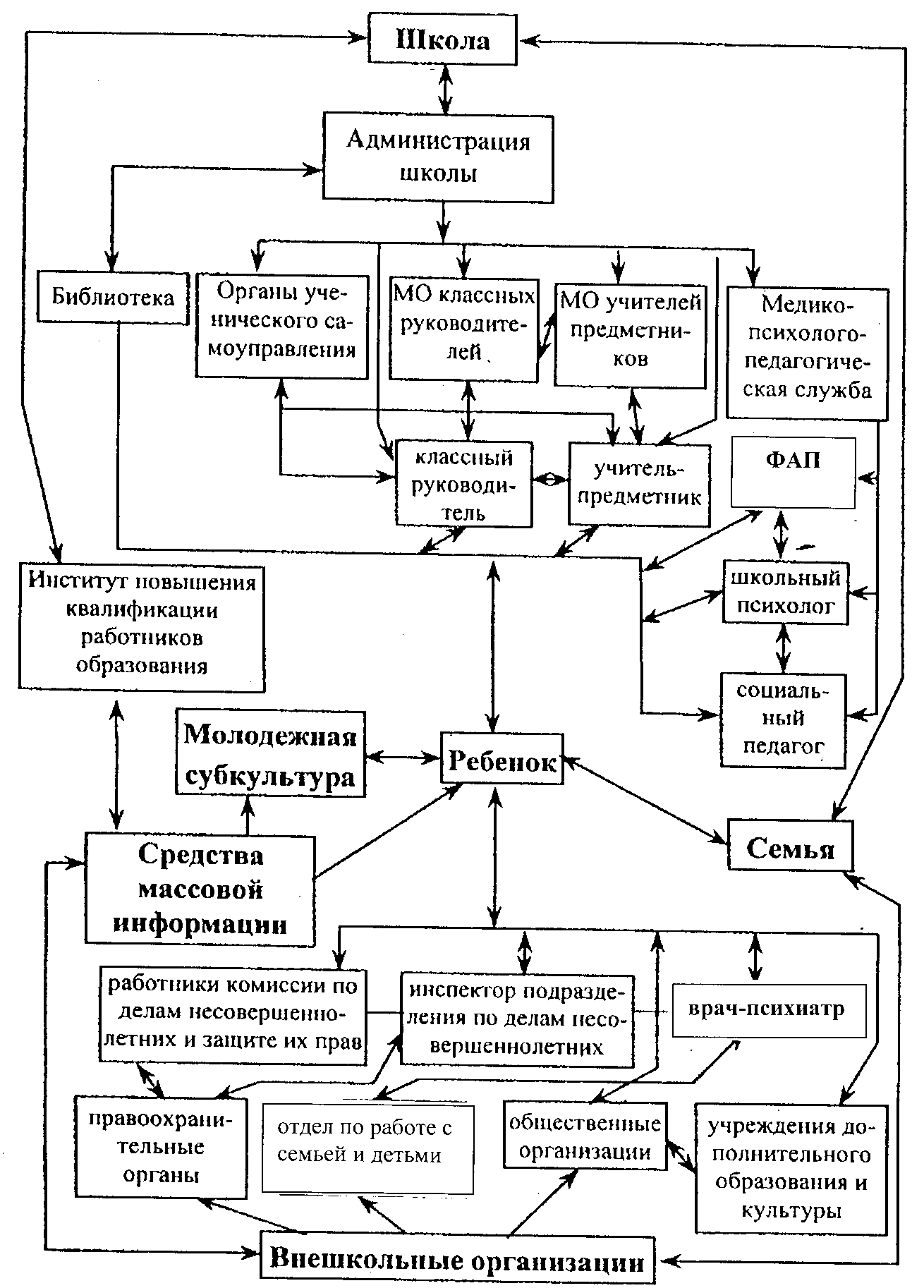            Администрация школы: осуществляет контроль и координацию профилактической работы в целом.   	Учителя-предметники: обеспечивают организацию профилактической работы на уроке (использование антисуицидальных материалов в качестве фрагментов уроков, проведение тематических уроков).   	Учителя-предметники :благодаря более тесному взаимодействию со школьным коллективом обладают возможностью наиболее комплексного подхода к решению проблемы (организация внеклассных мероприятий, работа с родителями, медико-психологической службой и т.д.).   	Медико-психолого-педагогическая служба:  	 Работники ФАПа: обеспечивают консультацию для педагогов, детей, родителей (источник специальных знаний и сведений, центр производства оригинальных идей по проведению целевых акций разного масштаба).   	Школьный психолог обеспечивает:- организацию развивающей работы со всеми школьниками, включая тренинги личностного роста и другие виды групповой развивающей работы;- психологическое консультирование и сопровождение детей;-психологическую поддержку педагогического процесса (выявление и предотвращение различных ситуаций риска, возникающих в процессе учебно-воспитательного процесса, позитивное разрешение различных конфликтных ситуаций);- организацию целостной психологической помощи детям группы риска, в том числе направление ребенка и его родителей к тому специалисту, который может оказать квалифицированную помощь вне школы).Социальный педагог несет ответственность:- за привлечение к совместной работе различных заинтересованных организаций, установление с ними постоянных и действенных контактов;- организацию досуга у учащихся как внутри школы, так и с привлечением организаций дополнительного образования детей и молодежи;- систематическую работу с семьями школьников девиантного поведения.   Органы ученического самоуправления: проводят социологические опросы, участвуют в антисуицидальных мероприятиях. 	Библиотека: обеспечивает информационно-методическую базу профилактической работы.  	Учреждения дополнительного образования: обеспечивают макси мальную занятость в течение дня, отсутствие времени для «ничегонеделания».   	Общественные организации развивают широкую профилактическую деятельность, выходят в школы, на телевидение, проводят массовые антисуицидальные акции.  	 Приморский центр социального обслуживания населения и отдел по работе с семьей и детьми      	Институт повышения квалификации работников образования организует обучающие семинары для учителей, школьных психологов, социальных педагогов образовательных учреждений.   	Правоохранительные органы:- работают с детьми девиантного поведения;- осуществляют юридическое консультирование;- проводят педагогические семинары на тему правового обеспечения профилактической работы в школе.   	СМИ и Интернет: оказывают существенное влияние на характер молодежной моды и состояние молодежной культуры в целом. В связи с этим сегодня необходимо:- увеличить в сетке телерадиовещания (прежде всего на государственных телерадиоканалах) обьемы регулярных темати ческих информационно-образовательных программ профилактической, воспитательной, спортивно-оздоровительной направленности, специализированных программ для детей и молодежи;- обеспечить распространение антисуицидальных материалов в сети «Интернет» путем создания тематических сайтов.   Семья.   Одним из ведущих элементов профилактической системы является работа с родителями, которая включает в себя:- проведение бесед, чтение лекций специалистами в родительской аудитории;- родительские собрания с обсуждением воспитательных, психологических проблем развития и поведения ребенка;- организацию родительских семинаров по проблемам семьи, воспитания и антисуицидальной профилактической работе;- семейное консультирование по проблемам взаимоотношений с ребенком.Ожидаемый результат.          Организованная таким образом работа позволит осуществлять социальную и психологическую защиту детей, снизить количество детей с девиантным поведением и избежать суицидальных попыток. Также позволит организовать работу по оптимизации взаимоотношений в социальной среде.Достоинства программы.         - Психологическое раскрепощение школьников,  формирование навыков и приемов, способствующих самовыражению каждого ученика; - Возможность оказания помощи классному руководителю, учителю-предметнику строить учебно-воспитательную работу в системе, с учетом психологических и возрастных особенностей учащихся; - Возможность создания условий для своевременной корректировки выявленных проблем и совершенствования учебно-воспитательного процесс2.2.1. Организация работы с обучающимися с особыми образовательными потребностями, в т.ч. с одаренными детьмиЦелью работы с обучающимися с особыми образовательными потребностями, в т.ч. с одаренными детьми является создание условий, способствующих развитию детей, мотивированных  к изучению отдельных предметов.  Традиционно в школе проводятся олимпиады, интеллектуальные и творческие конкурсы, спортивные мероприятия, предметные декады и пр. Обучающиеся ежегодно принимают участие в муниципальном этапе всероссийской олимпиады школьников. Одной из ресурсных возможностей развития детей, мотивированных  к изучению отдельных предметов, является участие в интеллектуальных конкурсах различного уровня: в международной игре конкурсе «Русский медвежонок – языкознание для всех», Всероссийские олимпиады при Центре поддержки талантливой молодежи.Условия осуществления образовательного процессаКадровое обеспечение (укомплектованность кадрами, уровень квалификации, система повышения квалификации, награды, звания, достижения).Общее количество педагогов на 01.09.2012 года -  18 человек. Основной путь профессионального роста педагогов – курсы повышения квалификации. Количество педагогических работников, прошедших КПК в период с 2010-2011 по 2012-2013 уч. г.Имеют высшую квалификационную категорию - 4 человек, первую квалификационную категорию – 10 человек, вторую квалификационную категорию – 4 человека.Сегодня в школе работают: 2 «Заслуженных учителя РФ», 2 «Отличника народного образования РФ», 10 педагогов награждены Почетной грамотой Министерства образования и науки РФ, 2 – Почетной грамотой Департамента образования и науки Администрации Приморского края.Педагоги школы ежегодно востребованы как эксперты, организаторы, уполномоченные представители РЭК, члены жюри муниципального этапа Всероссийской олимпиады школьников, члены экспертных групп по аттестации педагогов на первую и высшую квалификационные категории.3.2..Обеспечение безопасности, динамика случаев травматизма.Приоритетность обеспечения безопасности школьников и работников ОУ одна из задач образовательного учреждения в рамках национальной образовательной инициативы «Наша новая школа». Это одна из важнейших составляющих государственной политики в области образования и подкрепляется надёжной финансовой и материальной технической базой.           В 2012-2013 учебном году обеспечение безопасности осуществлялось в соответствии с планом. Случаев травматизма в период учебного процесса среди учащихся и сотрудников не зарегистрировано. Для обеспечения физической безопасности учащихся в 2012-2013 учебном году сделано:- проводились регулярные учебные эвакуации; - дни охраны труда и техники безопасности.       В школе организованы и осуществляются дежурства преподавателей и учащихся в школьных коридорах,  на этажах. Ежедневно делается обход школьной территории. С учащимися регулярно проводятся беседы о правилах поведения, как в школе, так и вне нее.3.3.Организация питания, медицинского обслуживания. Состояние здоровья обучающихся, меры по охране и укреплению здоровья, в т.ч. организация отдыха детей в период школьных каникул Одной из составляющей организации внутришкольной здоровьесберегающей среды является организация рационального питания  школьников как одного их важнейших условий полноценного развития личности.Организация питанияСанитарно-эпидемический режим в столовой соблюдается согласно правилам и нормам СанПина. Летний оздоровительный лагерь с дневным пребыванием детей «Дружба» в рамках реализации  комплексной программы по  организации отдыха, оздоровления и занятости обучающихся.Наблюдается стабильность контингента детей в ЛОЛ.3.4. Режим работы	9.30 - 9.00 – прием детей – дежурный учительРасписание звонков
I смены	1 урок 	с   9.00 до   9.45 часов		перемена	с   9.45 до   9.55 часов	2 урок		с   9.55 до  10.40 часов		перемена	с  10.40 до 11.00 часов	3 урок		с 11.00 до 11.45 часов		перемена	с 11.45 до 12.05 часов	4 урок		с 12.05 до 12.50 часов		         перемена	              с 12.50 до 13.00 часов          5 урок		с 13.00 до 13.45 часов		перемена	с 13.45 до 13.55 часов	6 урок		с 13.55 до 14.40 часов                          перемена                   с 14.40 до 14.50 часов          7 урок                                       с 14.50 до 15.35 часов Питание учащихсяВ 10.00 – 1 класс;Вторая перемена – 4, 5, 6, 7 классыТретья перемена – 8, 9 классыЧетвертая перемена – 10, 11 классы3.5. Справка о материально-техническом обеспечении образовательной деятельности по заявленным к лицензированию образовательным программам4.Результаты деятельности учреждения, качество образования.4.1.Основные образовательные результаты обучающихся:Результаты ГИА-9Результаты ЕГЭДокумент об образованииДостижение обучающихся в  олимпиадахВ 2012-2013 учебном году обучающиеся приняли участие в школьном и муниципальном этапах Всероссийской олимпиаде школьников: в школьном этапе олимпиады приняло участие 28 (34%) обучающихся с 5по 11 классы, в муниципальном этапе олимпиады получили право участвовать 12 обучающихся, что составило 43% от общего количества участников школьного этапа олимпиады. Результатом профессионализма педагогов является деятельность, направленная на развитие личности ребенка, на создание условий, способствующих реализации потенциальных возможностей учащихся.В 2012-2013 учебном году обучающиеся школы приняли участие в мероприятиях различного уровня:- муниципальный этап Всероссийской олимпиады школьников (12 участников; призер по математике – Дмитриенко О, 10 класс );- международная игра конкурс «Русский медвежонок - языкознание для всех» (35% учащихся 2-11 классов; по итогам конкурса всем участникам были вручены сертификаты, победителям – памятные призы с эмблемой конкурса);-региональный этап Всероссийского конкурса лидеров и руководителей молодежных общественных объединений «Лидер XXI века» (ученица 9 класса Козина А. стала победителем заочного этапа).Достижения в сфере спорта, искусства, социально значимой деятельности и других направлений деятельности обучающихся 4.2 Данные поступления выпускников в учреждения профессионального образования, информация о достижениях выпускников прошлых летВыпускники прошлых лет продолжили образование:9-классники11- классникиДанные о состоянии здоровья обучающихся (в динамике по группам здоровья)4.3.Оценки и отзывы потребителей образовательных услуг, в т.ч. публикации об учреждении в средствах массовой информации.      	Результаты социологического опроса субъектов образовательного процесса о степени удовлетворённости различными сторонами деятельности ОУ являются формой и оценкой деятельности школы, внешних и внутренних перспектив развития школы.      	Критерий: деятельность образовательного учреждения может быть признана успешной и обеспечивающей образовательные потребности учащихся и родителей в том случае, если общий индекс удовлетворенности составит не менее 70%.Сводная итоговая таблица результатов социологического опросаВыводы:1.Деятельность образовательного учреждения признана успешной:учащимися 2-5 классов -78%;педагогами образовательного учреждения -70,7%;родителями учащихся 2-5 классов -97%, 6-8 классов -89%2.Показатель деятельности ОУ ниже общего индекса удовлетворенности по оценке:учащихся 6-8 классов -55,4%учащихся 9-11 классов -60,9%родителей учащихся 9-11 классов -68,7%.Позитивная оценка родителей является потенциалом для развития взаимоотношений педагогического коллектива и родителей, выведение на более высокий уровень социального партнёрства в современном понимании. 5.Социальное партнерство учреждения5.1.Участие учреждения в сетевом взаимодействии.ПАРТНЕРСТВОМодернизация российской системы образования предполагает интеграцию учреждений дополнительного образования детей в единое образовательное пространство, где каждое является уникальным по своим целям, содержанию, методам и приемам деятельности.Осуществление  воспитательной деятельности невозможно без развития системы социального партнёрства и взаимодействия. На протяжении нескольких лет в ОУ сложилась и развивается система социального взаимодействия, обеспечивающая качество дополнительного образования в образовательном учреждении.  Отношения строятся на основании договоров. Такая интеграция  позволяет:-расширить спектр предоставляемых услуг; -рационально использовать как собственные  ресурсы, так и ресурсы  социальных партнёров;-привлекать к работе  квалифицированные кадры: педагогов школы, педагогов и специалистов социальных партнеров;-расширить границы доступности дополнительных образовательных услуг для обучающихся школы всех возрастов;-обеспечить обучающимся выход в открытое образовательное пространство города, края, региона,  России;-максимально объединить ресурсы (финансовые, материальные, человеческие)  социальных партнёров для проведения культурно-массовых и спортивных мероприятий. 5.2.Сотрудничество с учреждениями профессионального образования, предприятиями, некоммерческими организациями, общественными объединениями, учреждениями дополнительного образования, дошкольными образовательными учреждениями. 5.3.Социально значимые мероприятия учреждения.	Традиционные дела школы.6.Заключение6.1.Итоги деятельности учреждения за отчетный год (положительные результаты, основные проблемы).Анализ уровня актуального развития школы по итогам года позволяет сделать следующие выводы:- в школе работает образовательная система, обеспечивающая доступность качественного образования учащихся в условиях их индивидуализации и здоровьесбережения за счет вариативности учебного плана;- кадровый потенциал коллектива достаточен для обеспечения высокого качества образования и работы в инновационном режиме;- современный уровень материально-технического обеспечения достигается за счет спонсорской и шефской помощи, а также за счет рационального расходования бюджетных средств;- в школе создана вариативная система дополнительного пространства;- развита сеть партнёрских отношений с учреждениями и предприятиями;-работа ОУ в режиме развития позволяет позиционировать его как востребованное общеобразовательное учреждение.        	Наряду с достижениями коллектива школа видит проблемы, которые предстоит решать в стратегической перспективе:низкий уровень социальной активности местного сообщества, самоуправления;недостаточное использование возможности для занятий практико-ориентированной деятельностью учащихся;узкое пространство самореализации учащихся (удалённость от центра района);отсутствие единой системы мониторинга;недостаточный уровень мотивации педагогического коллектива, готовности педагогов к работе в рыночных условиях.6.2.Основные направления развития учреждения на предстоящий год и перспективы (в соответствии с программой развития учреждения и итогами года). Адрес сайта, контактная информация          Т.о., в настоящее время ОУ располагает образовательным продуктом, востребованным учащимися, общественностью, системой образования. Школа продолжает работу в инновационном режиме. Ориентиром в выстраивании образовательного пространства как пространства повышения качества образования и воспитания видится концепция общественно - активной школы. Разработка этой идеи считается для нас значимой и перспективной. Миссия школы на данном этапе ее развития заключается в объединении усилий и ресурсов всего местного сообщества, в направлении их на формирование у учащихся ключевых компетенций (гражданской, коммуникативной, личностной (компетенции саморазвития), информационной, интеллектуальной), в проектировании и осуществлении социально значимой деятельности в настоящем для полноценной, активной жизни выпускников школы в будущем. Целью развития ОУ мы определяем реализацию модели общественно-активной школы, повышение общественного статуса школы через создание имиджа демократического образовательного учреждения, которое ориентируется на нужды местного сообщества и совместное решение наиболее значимых социальных проблем.Стратегической целью программы видится создание такой образовательной среды социума, которая позволит обеспечить высокое качество, эффективность и доступность современного образования учащихся, поможет формировать у них способности действовать в ситуации открытого динамично развивающегося общества и компенсировать социально-культурную изолированность школы.Контактная информацияE-mail: orehovocshool@mail.ruТел.8(42356)63-4-60;Факс: 8(42356)63-4-97Директор школы									В.Л. ДудаНаправления деятельности2010-20112011-20122012-2013Спортивное685058Художественно-эстетическое302925Предметное534230Ступени обученияКлассыКоличествоНаполняемостьI1-45514II5-96212,4III10-11178,5Всего1113412,2Учебные предметыКоличество часов в годКоличество часов в годКоличество часов в годКоличество часов в годВсегоУчебные предметы1 кл.2 кл.3 кл.4 кл.Всего123456Русский язык554418Литературное чтение433212Иностранный язык2226Математика444416Окружающий мир (человек, природа, общество) 22228Музыка11114Изобразительное искусство11114Технология (труд)11226Физическая культура333312ОБЖ1113Основы религиозных культур и светской этики11Итого:2123232390Учебные предметыКоличество часов в годКоличество часов в годКоличество часов в годКоличество часов в годКоличество часов в годВсегоУчебные предметы5 кл.6 кл.7 кл.8 кл.9 клВсего1234567Русский язык5543219Литература3222312Иностранный язык3333315Математика5555525Информатика и ИКТ111227История2222210Обществознание (включая экономику и право) или обществознание экономика право11114География12227Природоведение 22Биология22228Физика2226Химия224МузыкаИзо1111111135Технология2222210Физическая культура3333315ОБЖ111115Итого:2930323333157Предельно допустимая аудиторная учебная нагрузка при 5-дневной учебной неделе (требования СанПиН)2930323333157Учебные предметыКоличество часов в годКоличество часов в годВсегоУчебные предметы10 кл.11 кл.Всего1234Русский язык112Литература336Иностранный язык336Основы редактирования и стилистика деловой речи112Математика448Информатика и ИКТ448История224Обществознание (включая экономику и право)224География112Биология112Физика224Химия224МХК112Технология5510Физическая культура336ОБЖ112Итого:363672Предельно допустимая аудиторная учебная нагрузка при 6-дневной учебной неделе (требования СанПиН)3737742010-2011 уч.г.2011-2012 уч.г.2012-2013 уч.г.Итого за три года310518Учебный годЧлены жюри Всероссий-ской олимпиады школьниковЧлены экспертной группы при АКЭксперты ГИАОрганизаторы ЕГЭУполномоченные представители РЭК2010-2011622312011-2012633312012-201373321Всего учащихсяПолучают горячее питаниеЗа родительскую платуДотационное питание134115 (86%)60 (45%)55 (41%)Всего учащихсяВ ЛОЛ%1342015N 
п/пФактический адрес зданий, строений, сооружений,  помещений, территорийВид и назначение зданий, строений, сору-жений, помещений, территорий (учебные, учебно-вспомогатель-ные, подсобные, адми-нистративные и др.) с указанием площади (кв. м)Форма вла-дения, Поль-зования (соб-ственность, оперативное управление, аренда, без-возмездное  пользование и др.)Наименование орга-низации- собственника (арен-додателя,ссудодателя и др.)Реквизиты и
сроки дейст-вия право-уста-навли-вающих документовРеквизиты заклюю-чений, выданных ор-ганами, осуществляю-щими государствен-ный санитарно-пиде-миологический надзор, государственный пожарный надзор1234567I692111 Российская федерация, Приморский край, Дальнереченский район, с.Орехово
 ул. Кооперативная 51 Основное зданиеI Учебные-лабораторные кабинеты:1.Кабинеты начальной школы:№ 7 – 54,9 м2№ 8 - 54,9 м22. Кабинеты русского языка и литературы:№ 22 – 54,9 м2№ 18 - 54,9 м23. Кабинеты  математики№ 19 - 54,9 м2№ 20 – 54,9 м24. Кабинет географии № 23 – 62,4 м2 5. Кабинет биологии и химии № 16 -74,0 м2Оперативное управлениеАдминистрация Дальнереченского муниципального районаКомитет по управлению имуществомДоговор о закреплении муниципального имущества на праве оперативного управления от 31.08.2001г.На неопределен-ный срокФедеральная служба по надзору в сфере защиты прав потре-бителей и благопо-лучия человека ТО У Роспотребнадзора по Приморскому краю в
 г. Лесозаводске Санитарно-эпидемиологическое заключение № 25.ПЦ.02.802.М.000124.01.10.от 21.01.2010 г.6. Кабинет физики№10 - 54,9 м27. Кабинет машинописи№ 9-  54,9 м28. Кабинет ОБЖ№3 – 33,4 м2 9. Кабинет вычислительной техники№ 11 - 62,4 м210. Кабинет истории№ 21 - 54,9 м211. Мастерская технического труда - 58,3 м212. Кабинет тракторного дела-  52.6 м213. Кабинет для практических работ по тракторному делу  -95,6 м214. Кабинет домоводства  26,3 м215. Спортивный зал -198 м216. Тренажерный зал –- 84,8 м2-.Снарядная -  17,7 м2
- Комната для хранения спорт инвентаря -25,9 м2 - Библиотека – 41,4 м2-. Комната инструк-
тора - 7,8 м2- Лаборатории  химии и биологии - 15,9 м2- физики – 22,6 м2- информатики и В.Т. -
12,6 м2Фотолаборатория 22,6 м2II.Административные помещения: - Кабинет директора- 27,8 м2- Методический кабинет - 17,6 м2- Кабинет секретаря 15,9 м2- Учительская – 31,8 м2- Библиотека – 41,4 м2III. Иные помещения:- Пищеблок – 152 м2- Кабинет тех.работников - 8,5 м2- Кабинет завхоза 8,5 м2- Гардероб – 25,5 м2- Вестибюль 103,2 м2- Рекреации -220,0 м2- Коридоры - 136,3 м2- Тамбуры 32,4 м2- Венткамера и электрощитовая – 53,3 м2Всего (кв. м):2332,6 м2ХХХХГод обученияКоличество учащихсяУспевает на «5»Успевает на «4» и «5»Имеют «3» по одному предметуОставлен на повторный год обучения2010-201116611371222011-20121481436142012-20131341050101Год обученияКоличество учащихсяКоличество учащихся, сдавших ГИАКоличество учащихся, сдавших ГИАПолучили аттестат об основном общем образованииГод обученияКоличество учащихсяПо русскому языкуПо математикеПолучили аттестат об основном общем образовании2010-20111288122011-20121036102012-20131391313Год обученияС  р  е  д  н  и  й     б  а  л  лС  р  е  д  н  и  й     б  а  л  лС  р  е  д  н  и  й     б  а  л  лС  р  е  д  н  и  й     б  а  л  лС  р  е  д  н  и  й     б  а  л  лС  р  е  д  н  и  й     б  а  л  лС  р  е  д  н  и  й     б  а  л  лС  р  е  д  н  и  й     б  а  л  лГод обученияРусский языкМатематикаОбществознаниеБиологияХимияФизикаИсторияГеогра-фия2010-201152,73650,955,748,3342011-201246,531,940,8434129,332452012-201356,63746,44024Год обученияАттестат о среднем (полном общем образовании)Свидетельство секретаря машинисткиСвидетельство оператора электронно-вычислительных и ВМСвидетельство и удостоверения тракториста машиниста категории В,С,Е.Серебряная медаль2010-201112112312011-201212612822012-2013752ОбъединениеФ.И.О. педагогаНаименование конкурсарезультатКоманда учащихся Юрчук Т.В.Районный конкурс реализации учебных проектовVI местоКоманда учащихсяВолодина И.И.Районный тур конкурс на английском языке «Talent Show»IV командное место, в номинации «Декламация» - III место среди 5-8 классов и II место среди 9-11 классов. ЮИДГалецкий И.В.Районные соревнования «Безопасное колесо»III местоКоманда учащихсяДуда В.Л.Всероссийские соревнования школьников «Президентские состязания»IV место, III место в индивидуальном зачетеУчащиеся школыДуда В.Л.Краевой конкурс «Главная дорога - детям»Индивидуальные грамоты.Кружок «Ребята -  мастерята».Шатохина Е.А.Районная выставка декоративно-прикладного творчества «Мир детства-2013»III местоУчащиеся школыДуда В.Л.Районные соревнования по шахматам и шашкамВ индивидуальном зачете II место.Год обученияР а с п р е д е л е н и еР а с п р е д е л е н и еР а с п р е д е л е н и еГод обученияв 10 классв ПУв ССУЗ2010-20116 (50%)4 (33,3%)2 (16,7%)2011-20124 (40%)3 (30%)3 (30%) Год обученияв ВУЗв ССУЗв ПУСлужба в рядах ВС2010-201174212011-20126423 Год обученияКоличество учащихсяI группа здоровьяII группа здоровьяIII группа здоровья2010-2011166 37,3%54,8%7,8%2011-201214826,4%70,9%2,7%2012-201313425,8%71,8%2,4%Количество участников образовательного процесса, привлеченных к опросу Общий индекс удовлетворенностиОбщий индекс удовлетворенностиОбщий индекс удовлетворенностиОбщий индекс удовлетворенностиГрупповой индекс удовлетворенности образовательным процессом в целомГрупповой индекс удовлетворенности образовательным процессом в целомКоличество участников образовательного процесса, привлеченных к опросу деятельностной стороной образовательного процесса организационной стороной образовательного процесса социально-психологической стороной образовательного процесса административной стороной образовательного процесса Учащиеся:2-5 кл. (64 чел.)6-8 кл. (40 чел.)9-11 кл. (30 чел.)84%73%74.8%76%68,3%53,4%73%52,6%68,8%76%46,1%45,2%78%55,4%0,9%Педагоги:(18 чел.)71%73,8%65%58%70,7%Родители уч-ся:2-5 кл. (64 чел.)6-8 кл. (40 чел.)9-11 кл. (30 чел.)85,3%81%64%88,6%73%65,8%86,9%71%70,1%89,3%75%69,1%97%89%68,7%№ 
п/пНазвание праздникаДата 
проведения1.Праздник “Здравствуй, школа!”.1 сентября2.Военно-спортивная игра «Юный спасатель»30 октября3.Новогодние вечера.29, 30 декабря4.Участие в вахте памяти защитников Отечества9 мая5.Торжественный акт последнего звонка.25 мая6.Торжественный выпускной вечер.22 июня7.Спортивный праздник.май8.Соревнования по гимнастике «Сила и грация».февраль